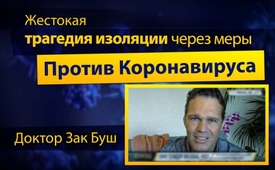 Доктор Зак Буш: Жестокая трагедия изоляции через меры против коронавируса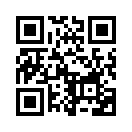 Доктор Зак Буш – американский медицинский специалист. В интервью журналисту-расследователю Делу Бигтри доктор Буш объясняет откровенно ужасную трагедию изоляции, обусловленную коронавирусом, от которой должны были страдать пожилые и умирающие люди. Он не только подвергает сомнению мероприятия в связи с коронавирусом и компетентность ответственных лиц, но и трогательно показывает, что может дать надежду в такой ситуации и все же сделать жизнь ценной!Доктор Зак Буш является американским специалистом в области терапевтической медицины, в частности, эндокринологии (наука о железах и гормональных функциях), а также специалистом по оказанию помощи пациентам в терминальном состоянии. В интервью журналисту-расследователю Делу Бигтри, доктор Буш наглядно показывает действительно ужасную трагедию изоляции, обусловленную коронавирусом, в которую попали многие старики и умирающие люди. Он не только подвергает сомнению мероприятия в связи с коронавирусом и компетентность ответственных лиц, но и трогательно показывает, что может дать надежду в такой ситуации и сделать жизнь ценной!

Дел Бигтри: 
Сейчас мы обсудили последствия вируса. А как же причиненный ущерб? Вы тоже работаете с пожилыми людьми. Мы запираем этих стариков, их больше не посещают их семьи. Люди умирают так одиноко в больницах, а родственники больше не могут пойти на похороны, на которых можно попрощаться с умершим. Мы стали совершенно бесчеловечными по отношению к этим пожилым людям, которые достигли конца своей жизни - будь то из-за Covid или из-за инфаркта, который происходит из-за того, что их больше не госпитализируют. Есть ли надежда на будущее? Есть ли в этом какая-нибудь надежда? Что мы почерпнем из этого для будущего, потому что, с одной стороны, вы упоминаете, что сорняки важны, как и вирусы, но наши человеческие отношения не менее важны. 
У вас есть что сказать о последствиях болезни или инфекции, которые я бы назвал «блокирование»? Или, как вы выразились, наше неправильное обращение с вирусом - это настоящая болезнь и даже болезнь разума. Чем вы хотите поделиться с людьми, когда вы смотрите в их глаза, людьми, которые находятся на этом переходном этапе жизни? Должны ли мы бояться смерти, действительно ли мы умираем? Все это бесчеловечно? Есть ли у нас надежда на продолжение, или мы смотрим в темноту мира, который ускользнул от нашего контроля?


Зак Буш, специалист в области медицины:
Если в настоящее время совершается преступление против человечества, то я не верю, что оно происходит в военной лаборатории, но там, где, как я сам видел, пациенты остаются умирать в одиночестве. В какой момент истории мы приняли такое решение позволить людям в массовом порядке умирать в одиночестве? 
Поэтому они с большей вероятностью откроют пулеметный огонь или запустят ракету, чтобы вернуть раненых товарищей, и им не пришлось умирать в одиночестве от рук противника.

Какой уровень страха мы внушили человечеству, что позволяем нашим старикам умереть в одиночестве, а также молодым людям, умирающим в этих обстоятельствах? Это хуже ракетной атаки. Мы создали такой уровень страха вокруг вируса, что кажется, что смертность от него выше, чем от гриппа. 
Какова цель этой тирании страха? Ведь мы тем самым разорвали на части именно ту среду, из которой состоит настоящее человечество! В каждом из нас есть внутреннее стремление к соединенности, быть ближе друг к другу и иметь общение друг с другом. В нашей конституции записано, что не должны запрещаться общественные собрания, т.е. возможность собираться вместе, чтобы мы могли свободно жить и осуществлять нашу веру и духовный опыт. И если можно говорить о священном месте в духовной среде, то это место рождения ребенка или место рождения пожилого человека, который вот-вот перейдет на другую сторону. Можно сказать, что у нас, людей, есть два рождения. И первое должно быть экстраординарным, если бы мы могли его вспомнить. Насколько же уникальным оно было:
Когда вы находитесь в утробе матери, вы можете воспринимать все звуки приглушенными. Вы можете слышать голос членов вашей семьи и лай собаки; вы можете слышать, как закрывается дверь, приглушено, но вы можете слышать это. Вы можете видеть, как утренний свет проникает через стенки живота вашей матери; вы можете воспринимать череду проходящих теней. Вы видите этот удивительный мир, и он окрашен в красный и оранжевый цвета, как внутренний восход солнца, который возникает вокруг вас, а затем есть мирная тьма ночи и тишина. Ты чувствуешь, как бьется сердце твоей матери рядом с тобой. У вас есть это особое святилище, это защищенное место, где вы находитесь. Затем, в конце девятого месяца вашего человеческого существования, которое до тех пор знало только эту первую среду обитания, вы внезапно переживаете катастрофическое событие, при котором  на вас оказывается огромное давление, и вы движетесь вниз, покрываясь микробами. Ваша иммунная система никогда не испытывала этого раньше, ваше сознание никогда не воспринимало целиком ваше жизненное тело, которое окружает вас, как оболочка. И теперь вы оказываетесь в этом темном туннеле сжатия. Пульс увеличивается до 180 ударов в минуту, а иногда даже до 250, потому что вы подвергаетесь этому интенсивному физиологическому давлению. Вы думаете, что умираете, потому что способности клеточных слоев теперь полностью превышены; мысль о смерти приходит, потому что света больше нет, и вы испытываете только это огромное давление. И вдруг вы оказываетесь в свете; все давление позади, и вы с трудом верите в красоту, которую видите вокруг вас. Лицо матери потрясает, радужная оболочка ее глаз сверкает тысячей цветов, когда она смотрит на вас, и вы на нее на секунду. Затем появляется этот венок света и цвета, похожий на ореол, состоящий из взрыва волокнистых структур, выходящих из головы матери, - то, что мы называем волосами, он выглядит, как разноцветная радуга. Вы просто смотрите на волосы своей матери на мгновение. И вдруг перед вами разворачивается невероятный пейзаж зеленых и голубых тонов – это ваш первый закат. Вам трудно представить, как прекрасен этот мир. 

Затем мы переживаем забвение этой магии жизни. Мы забываем, что каждый день путешествуем в необыкновенном чуде красоты. 

В каком-то смысле нас сводят к существованию "сухого стройкомплекта" без какого-либо микробного разнообразия, например, как в пластиковом автомобиле, который выбрасывает в окружающую среду цианид и микротоксины. Мы находимся в офисном здании с колоннами, покрытыми ковровым покрытием, в котором канцерогенные вещества выделяются в течение всего дня. Также мы идем в продуктовый магазин и забираем оттуда продукты, обработанные канцерогенными веществами перед сбором урожая. А потом мы идем домой и сидим перед мониторами синего света, которые сбрасывают или нарушают наши биологические ритмы тела. Мы впадаем в депрессию и отделяемся друг от друга, а затем, наконец, приближаемся к этому необычному событию: 

Внезапно в отделении интенсивной терапии наступает темнота, зрение ослабевает, и вы снова начинаете видеть вещи, как будто сквозь стекло, темно и размыто.
Вы узнаете тени, и возникает невероятное давление, когда ваше тело рушится. Вы больше не можете нормально дышать, ваше сердцебиение замедляется, все ускользает от вас, и вы входите в этот темный туннель. Вы можете слышать голоса, этот непреодолимый биологический смысл растворяется в забвении, и, наконец, вы выходите на другой стороне. И она красивее и ярче, чем вы могли себе представить. Но вдруг вас реанимирует врач и возвращает в ваше тело. И вы говорите этому врачу: "С другой стороны гораздо приятнее, я готов идти - я готов родиться заново. Я только что узнал, что меня полностью принимают с другой стороны, и что я - чудесное создание света и энергии, и я рад быть там".  

Опасность, с которой мы сталкиваемся в настоящее время, - это не вирус; реальная опасность, с которой мы сталкиваемся в настоящее время, заключается в том, что мы практически стерилизовали себя с точки зрения смерти. Мы создали нечто вроде стерильности вокруг момента смерти, но именно это возрождение в конечном счете и является причиной того, что мы здесь вообще находимся. Мы здесь для того, чтобы пройти через опыт трансформации, узнать, что мы не только биологические, но и духовные существа. Мы существа из света. Мы духовные существа, которые на мгновение застряли в биологической оболочке. А мы, к сожалению, научились бояться всего этого сверхъестественного. Вот почему мы часто скучаем по красоте жизни. Мы скучаем по красоте лиц наших близких, например, детей. Мы скучаем по признанию нашей красоты друг другом и позволяем себе умирать в одиночестве из-за страха перед каким-то генетическим материалом, который якобы парит в воздухе и вообще-то существует уже с начала времён. В каком-то смысле здесь происходит ложная история. Это не теория заговора, даже не лаборатория какого-либо правительства, это скорее человеческое чувство страха. И мы боимся собственной смерти, которая на самом деле является нашим возрождением. Поэтому мы должны переориентироваться на жизнь. 
Мы должны не только привести в гармонию с жизнью нашу медицинскую систему, но и индустрию производства и потребления, а также энергетику и транспорт; мы должны привести все в гармонию с биологией. Биология показала нам, как производить чистую энергию, как производить энергию на желаемом уровне, поэтому мы можем это сделать. Мы могли бы примирить все, и перед всем мы должны праздновать жизнь и перестать бояться смерти. Тогда мы будем относиться друг к другу иначе. Нам не нужна революция, нам нужна эволюция. Мы должны развиваться в направлении бесстрашия и найти истинную любовь - и любовь не является предметом, который вы можете постичь. Это опыт, и я верю, что он дается нам через мудрость. Один из моих лучших друзей, Патрик Темпалген, указал на это в прошлом году в экстраординарной книге.
Любовь не является основой всего. А прежде всего красота. И наша реакция в признании этой красоты приводит нас к любви. Если вы чувствуете себя нелюбимым и чувствуете, что не знаете, как любить себя или умирающего человека, перестаньте пытаться создать человеческую эмоцию любви как таковую. Просто начните снова воспринимать красоту творения повсюду, и тогда вы тоже почувствуете любовь. Мы должны осознать красоту виромов и красоту микробиома, красоту человеческого дыхания и всю красоту планеты, которая даже может дышать, если ей предоставить такую возможность. И нам нужно еще раз осознать красоту человеческого прикосновения, например, объятия. Когда мы вернемся к нормальной жизни, надеюсь, это не будет прежняя. В будущем мы должны найти новую нормальность. 
Если говорят, что вы можете вернуться к своей обычной жизни, то не торопитесь делать это. Вместо того ведите себя по-другому, во всем узнавайте красоту, осознайте эту красоту и прежде всего красоту ваших ближних. Давайте любить друг друга, открывая красоту друг друга. Это позволит нам пережить совершенно другое будущее.


Дель Бигтри:
Большое спасибо, Зак!от hm.Источники:https://www.youtube.com/watch?v=xXI0UEmCsEwМожет быть вас тоже интересует:#Coronavirus-ru - www.kla.tv/Coronavirus-ruKla.TV – Другие новости ... свободные – независимые – без цензуры ...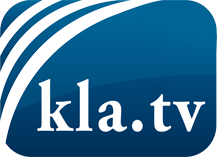 О чем СМИ не должны молчать ...Мало слышанное от народа, для народа...регулярные новости на www.kla.tv/ruОставайтесь с нами!Бесплатную рассылку новостей по электронной почте
Вы можете получить по ссылке www.kla.tv/abo-ruИнструкция по безопасности:Несогласные голоса, к сожалению, все снова подвергаются цензуре и подавлению. До тех пор, пока мы не будем сообщать в соответствии с интересами и идеологией системной прессы, мы всегда должны ожидать, что будут искать предлоги, чтобы заблокировать или навредить Kla.TV.Поэтому объединитесь сегодня в сеть независимо от интернета!
Нажмите здесь: www.kla.tv/vernetzung&lang=ruЛицензия:    Creative Commons License с указанием названия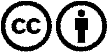 Распространение и переработка желательно с указанием названия! При этом материал не может быть представлен вне контекста. Учреждения, финансируемые за счет государственных средств, не могут пользоваться ими без консультации. Нарушения могут преследоваться по закону.